Thankyou for purchasing our Carbon fibre cable guide from Adventure Bike Components. Your new cable is designed control cables from front wheel, preventing them being damaged by the wheel     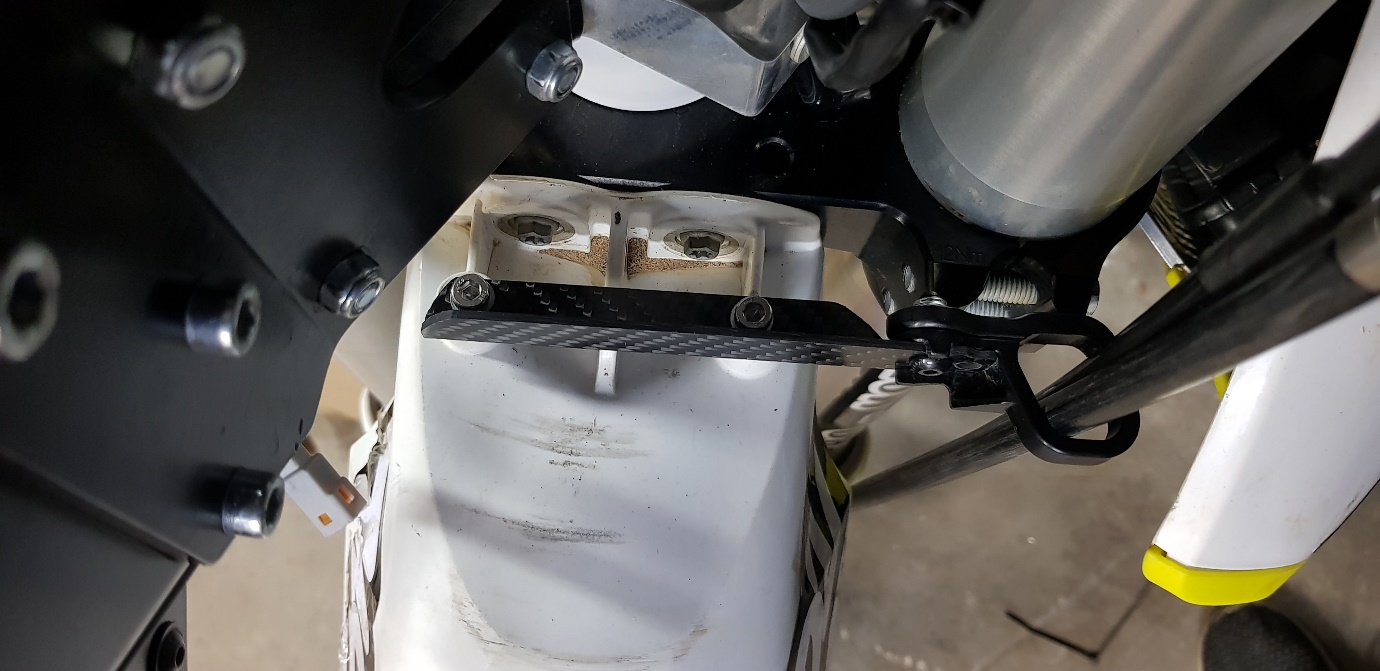 Fitting instructions:IMPORTANT:  Ensure before riding bike after fitment checking that the cables do not catch when suspension is depressed. Remove nutserts from mounting bolts and install into mudguard from the underside. Sit the carbon mount on top of mudguard and install 5mm screws provided. Tighten firm.Remove bolt from plastic guide allowing cables to be fitted into ring. Refit bolt and tighten.Test cable slides freely through guide by holding front brake and compressing suspension                 That was easy and it looks good